ҠАРАР                                                                                       РЕШЕНИЕ                          О работе учреждений культуры по культурному                                           обслуживанию населения.                   Заслушав и обсудив информацию культорганизатора Мичуринского СДК  Асмандияровой Л.Р. Совет сельского поселения решил:                   1.Принять информацию культорганизатора  Мичуринского СДК Асмандияровой Л.Р. к сведению.                   2. Заведующим сельских  клубов сельского поселения вести повседневную работу  по улучшению   культурного обслуживания  населения в свете решения закона РБ "О культуре".Глава сельского поселения                                                               В.Н.Корочкинс.Мичуринск23.06.2015№405            Башҡортостан Республикаһы         Шаран районы           муниципаль районының            Мичурин ауыл Советы            ауыл  биләмәһе Советы            452638, Мичурин ауылы,          тел.(34769) 2-44-48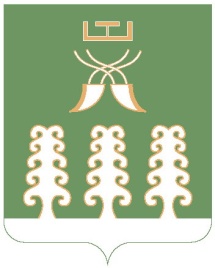         Республика Башкортостан         муниципальный район              Шаранский район       Совет сельского поселения            Мичуринский сельсовет          452638, с.Мичуринск,              тел.(34769) 2-44-48